Course dates for 2020Mahi Tika Stage 1Hamilton			14 & 15 MayChristchurch			28 & 29 MayWellington 			11 & 12 JuneAuckland 			18 & 19 JuneMahi Tika Stage 2Wellington 			20 & 21 AugustRotorua			24 & 25 AugustAuckland 			3 & 4 SeptChristchurch			17 & 18 SeptMahi Tika Stage 3Wellington 			5 & 6 Nov	Christchurch 			5 & 6 NovHamilton 			9 & 10 NovAuckland			23 & 24 NovPasifikaMahi Tika Stage 1 Auckland	4 & 5 June
Mahi Tika Stage 2 Auckland	17 & 18 AugustMaori
Mahi Tika Stage 1 Auckland	4 & 5 JuneMahi Tika Stage 2 Auckland	17 & 18 AugustProvisionally Certificated TeachersChristchurch			20 MarchWellington			31 MarchTauranga			6 AprilNorthland			22 MayAuckland 			26 MayHamilton			5 JuneAuckland 			29 JuneRotorua			7 AugustDunedin			11 Sept	PrincipalsAuckland		tba		Wellington		tbaChristchurch		tbaFor further information and updates to this schedule, please visit: 
www. ppta.org.nz/events 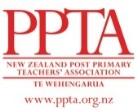 